от «31» января 2022 года № 1/103Об отчете о деятельности межмуниципального отдела МВД России «Комсомольский» за 2021Заслушав и обсудив доклада начальника межмуниципального отдела МВД России «Комсомольский» Зайнуллина Р.С. о деятельности межмуниципального отдела МВД России «Комсомольский» за 2021 год, Собрание депутатов Комсомольского района Чувашской Республикир е ш и л о:Принять к сведению отчет о деятельности межмуниципального отдела МВД России «Комсомольский» за 2021 год.Глава Комсомольского района – Председатель Собрания депутатов Комсомольского района                                                             	 Р.М. Мансуров 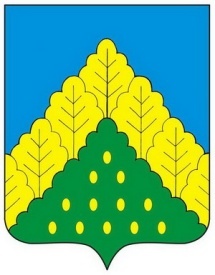 ЧĂВАШ РЕСПУБЛИКИНКОМСОМОЛЬСКИ РАЙОНĔНДЕПУТАТСЕН ПУХĂВĔЙЫШĂНУСОБРАНИЕ ДЕПУТАТОВКОМСОМОЛЬСКОГО РАЙОНАЧУВАШСКОЙ РЕСПУБЛИКИРЕШЕНИЕ